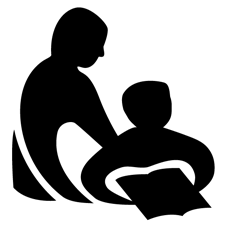 Wisconsin Department of Public InstructionCONTINUING EDUCATION ACTIVITY REPORTPI-2453 (Rev. 09-11)Wisconsin Department of Public InstructionCONTINUING EDUCATION ACTIVITY REPORTPI-2453 (Rev. 09-11)Wisconsin Department of Public InstructionCONTINUING EDUCATION ACTIVITY REPORTPI-2453 (Rev. 09-11)Wisconsin Department of Public InstructionCONTINUING EDUCATION ACTIVITY REPORTPI-2453 (Rev. 09-11)INSTRUCTIONS:  Complete and submit annually to your library system validator along with the Annual Summation of Continuing Education Activities, Form PI-2454. Refer to the Certification Manual for Wisconsin Public Library Directors for assistance.INSTRUCTIONS:  Complete and submit annually to your library system validator along with the Annual Summation of Continuing Education Activities, Form PI-2454. Refer to the Certification Manual for Wisconsin Public Library Directors for assistance.INSTRUCTIONS:  Complete and submit annually to your library system validator along with the Annual Summation of Continuing Education Activities, Form PI-2454. Refer to the Certification Manual for Wisconsin Public Library Directors for assistance.INSTRUCTIONS:  Complete and submit annually to your library system validator along with the Annual Summation of Continuing Education Activities, Form PI-2454. Refer to the Certification Manual for Wisconsin Public Library Directors for assistance.INSTRUCTIONS:  Complete and submit annually to your library system validator along with the Annual Summation of Continuing Education Activities, Form PI-2454. Refer to the Certification Manual for Wisconsin Public Library Directors for assistance.INSTRUCTIONS:  Complete and submit annually to your library system validator along with the Annual Summation of Continuing Education Activities, Form PI-2454. Refer to the Certification Manual for Wisconsin Public Library Directors for assistance.INSTRUCTIONS:  Complete and submit annually to your library system validator along with the Annual Summation of Continuing Education Activities, Form PI-2454. Refer to the Certification Manual for Wisconsin Public Library Directors for assistance.Name Last, First, MiddleName Last, First, MiddleName Last, First, MiddleName Last, First, MiddleName Last, First, MiddleName Last, First, MiddleName Last, First, MiddleName Last, First, MiddleName Last, First, MiddleName Last, First, MiddleName Last, First, MiddleMailing Address Street / PO Box, City, State, ZIPMailing Address Street / PO Box, City, State, ZIPMailing Address Street / PO Box, City, State, ZIPMailing Address Street / PO Box, City, State, ZIPMailing Address Street / PO Box, City, State, ZIPMailing Address Street / PO Box, City, State, ZIPMailing Address Street / PO Box, City, State, ZIPMailing Address Street / PO Box, City, State, ZIPMailing Address Street / PO Box, City, State, ZIPMailing Address Street / PO Box, City, State, ZIPMailing Address Street / PO Box, City, State, ZIPMailing Address Street / PO Box, City, State, ZIPI. CONTINUING EDUCATION ACTIVITY DESCRIPTIONI. CONTINUING EDUCATION ACTIVITY DESCRIPTIONI. CONTINUING EDUCATION ACTIVITY DESCRIPTIONI. CONTINUING EDUCATION ACTIVITY DESCRIPTIONTitle of ProgramStaying True to Yourself in Times of StressTitle of ProgramStaying True to Yourself in Times of StressTitle of ProgramStaying True to Yourself in Times of StressTitle of ProgramStaying True to Yourself in Times of StressTitle of ProgramStaying True to Yourself in Times of StressTitle of ProgramStaying True to Yourself in Times of StressTitle of ProgramStaying True to Yourself in Times of StressTitle of ProgramStaying True to Yourself in Times of StressTitle of ProgramStaying True to Yourself in Times of StressTitle of ProgramStaying True to Yourself in Times of StressTitle of ProgramStaying True to Yourself in Times of StressDescription of ProgramA National Mental Health Crisis, conducted by The Harris Poll on behalf of APA, found that nearly 8 in 10 adults (78%) say the coronavirus pandemic is a significant source of stress in their lives, while 3 in 5 (60%) say the number of issues Americans face is overwhelming to them. In this presentation, we will look to academic scholarship, ancient wisdom traditions, and personal creative practices for strategies that help us stay true to ourselves in times of stress. In particular, we will look for practices that help us accept, and even embrace, discomfort, messiness, and vulnerability in our lives and work. Description of ProgramA National Mental Health Crisis, conducted by The Harris Poll on behalf of APA, found that nearly 8 in 10 adults (78%) say the coronavirus pandemic is a significant source of stress in their lives, while 3 in 5 (60%) say the number of issues Americans face is overwhelming to them. In this presentation, we will look to academic scholarship, ancient wisdom traditions, and personal creative practices for strategies that help us stay true to ourselves in times of stress. In particular, we will look for practices that help us accept, and even embrace, discomfort, messiness, and vulnerability in our lives and work. Description of ProgramA National Mental Health Crisis, conducted by The Harris Poll on behalf of APA, found that nearly 8 in 10 adults (78%) say the coronavirus pandemic is a significant source of stress in their lives, while 3 in 5 (60%) say the number of issues Americans face is overwhelming to them. In this presentation, we will look to academic scholarship, ancient wisdom traditions, and personal creative practices for strategies that help us stay true to ourselves in times of stress. In particular, we will look for practices that help us accept, and even embrace, discomfort, messiness, and vulnerability in our lives and work. Description of ProgramA National Mental Health Crisis, conducted by The Harris Poll on behalf of APA, found that nearly 8 in 10 adults (78%) say the coronavirus pandemic is a significant source of stress in their lives, while 3 in 5 (60%) say the number of issues Americans face is overwhelming to them. In this presentation, we will look to academic scholarship, ancient wisdom traditions, and personal creative practices for strategies that help us stay true to ourselves in times of stress. In particular, we will look for practices that help us accept, and even embrace, discomfort, messiness, and vulnerability in our lives and work. Description of ProgramA National Mental Health Crisis, conducted by The Harris Poll on behalf of APA, found that nearly 8 in 10 adults (78%) say the coronavirus pandemic is a significant source of stress in their lives, while 3 in 5 (60%) say the number of issues Americans face is overwhelming to them. In this presentation, we will look to academic scholarship, ancient wisdom traditions, and personal creative practices for strategies that help us stay true to ourselves in times of stress. In particular, we will look for practices that help us accept, and even embrace, discomfort, messiness, and vulnerability in our lives and work. Description of ProgramA National Mental Health Crisis, conducted by The Harris Poll on behalf of APA, found that nearly 8 in 10 adults (78%) say the coronavirus pandemic is a significant source of stress in their lives, while 3 in 5 (60%) say the number of issues Americans face is overwhelming to them. In this presentation, we will look to academic scholarship, ancient wisdom traditions, and personal creative practices for strategies that help us stay true to ourselves in times of stress. In particular, we will look for practices that help us accept, and even embrace, discomfort, messiness, and vulnerability in our lives and work. Description of ProgramA National Mental Health Crisis, conducted by The Harris Poll on behalf of APA, found that nearly 8 in 10 adults (78%) say the coronavirus pandemic is a significant source of stress in their lives, while 3 in 5 (60%) say the number of issues Americans face is overwhelming to them. In this presentation, we will look to academic scholarship, ancient wisdom traditions, and personal creative practices for strategies that help us stay true to ourselves in times of stress. In particular, we will look for practices that help us accept, and even embrace, discomfort, messiness, and vulnerability in our lives and work. Description of ProgramA National Mental Health Crisis, conducted by The Harris Poll on behalf of APA, found that nearly 8 in 10 adults (78%) say the coronavirus pandemic is a significant source of stress in their lives, while 3 in 5 (60%) say the number of issues Americans face is overwhelming to them. In this presentation, we will look to academic scholarship, ancient wisdom traditions, and personal creative practices for strategies that help us stay true to ourselves in times of stress. In particular, we will look for practices that help us accept, and even embrace, discomfort, messiness, and vulnerability in our lives and work. Description of ProgramA National Mental Health Crisis, conducted by The Harris Poll on behalf of APA, found that nearly 8 in 10 adults (78%) say the coronavirus pandemic is a significant source of stress in their lives, while 3 in 5 (60%) say the number of issues Americans face is overwhelming to them. In this presentation, we will look to academic scholarship, ancient wisdom traditions, and personal creative practices for strategies that help us stay true to ourselves in times of stress. In particular, we will look for practices that help us accept, and even embrace, discomfort, messiness, and vulnerability in our lives and work. Description of ProgramA National Mental Health Crisis, conducted by The Harris Poll on behalf of APA, found that nearly 8 in 10 adults (78%) say the coronavirus pandemic is a significant source of stress in their lives, while 3 in 5 (60%) say the number of issues Americans face is overwhelming to them. In this presentation, we will look to academic scholarship, ancient wisdom traditions, and personal creative practices for strategies that help us stay true to ourselves in times of stress. In particular, we will look for practices that help us accept, and even embrace, discomfort, messiness, and vulnerability in our lives and work. Description of ProgramA National Mental Health Crisis, conducted by The Harris Poll on behalf of APA, found that nearly 8 in 10 adults (78%) say the coronavirus pandemic is a significant source of stress in their lives, while 3 in 5 (60%) say the number of issues Americans face is overwhelming to them. In this presentation, we will look to academic scholarship, ancient wisdom traditions, and personal creative practices for strategies that help us stay true to ourselves in times of stress. In particular, we will look for practices that help us accept, and even embrace, discomfort, messiness, and vulnerability in our lives and work. Relationship of Program to Present Position or Career AdvancementRelationship of Program to Present Position or Career AdvancementRelationship of Program to Present Position or Career AdvancementRelationship of Program to Present Position or Career AdvancementRelationship of Program to Present Position or Career AdvancementRelationship of Program to Present Position or Career AdvancementRelationship of Program to Present Position or Career AdvancementRelationship of Program to Present Position or Career AdvancementRelationship of Program to Present Position or Career AdvancementRelationship of Program to Present Position or Career AdvancementRelationship of Program to Present Position or Career AdvancementActivity DatesActivity DatesActivity DatesLocationLocationLocationLocationLocationNumber of Contact HoursNumber of Contact HoursNumber of Contact HoursFrom Mo./Day/Yr.1/28/2021From Mo./Day/Yr.1/28/2021To Mo./Day/Yr.1/28/2021onlineonlineonlineonlineonlineTechnology If anyTechnology If anyTotal1.0Provider If applicableWisconsin Public Library Systems, DPIProvider If applicableWisconsin Public Library Systems, DPIProvider If applicableWisconsin Public Library Systems, DPIProvider If applicableWisconsin Public Library Systems, DPIProvider If applicableWisconsin Public Library Systems, DPIProvider If applicableWisconsin Public Library Systems, DPIProvider If applicableWisconsin Public Library Systems, DPIProvider If applicableWisconsin Public Library Systems, DPIProvider If applicableWisconsin Public Library Systems, DPIProvider If applicableWisconsin Public Library Systems, DPIProvider If applicableWisconsin Public Library Systems, DPICategory Check one, attach written summary if applicable	A.	Credit Continuing Education Attach formal documentation from the sponsoring agency.	B.	Noncredit Continuing Education	C.	Self-directed Continuing EducationCategory Check one, attach written summary if applicable	A.	Credit Continuing Education Attach formal documentation from the sponsoring agency.	B.	Noncredit Continuing Education	C.	Self-directed Continuing EducationCategory Check one, attach written summary if applicable	A.	Credit Continuing Education Attach formal documentation from the sponsoring agency.	B.	Noncredit Continuing Education	C.	Self-directed Continuing EducationCategory Check one, attach written summary if applicable	A.	Credit Continuing Education Attach formal documentation from the sponsoring agency.	B.	Noncredit Continuing Education	C.	Self-directed Continuing EducationCategory Check one, attach written summary if applicable	A.	Credit Continuing Education Attach formal documentation from the sponsoring agency.	B.	Noncredit Continuing Education	C.	Self-directed Continuing EducationCategory Check one, attach written summary if applicable	A.	Credit Continuing Education Attach formal documentation from the sponsoring agency.	B.	Noncredit Continuing Education	C.	Self-directed Continuing EducationCategory Check one, attach written summary if applicable	A.	Credit Continuing Education Attach formal documentation from the sponsoring agency.	B.	Noncredit Continuing Education	C.	Self-directed Continuing EducationCategory Check one, attach written summary if applicable	A.	Credit Continuing Education Attach formal documentation from the sponsoring agency.	B.	Noncredit Continuing Education	C.	Self-directed Continuing EducationCategory Check one, attach written summary if applicable	A.	Credit Continuing Education Attach formal documentation from the sponsoring agency.	B.	Noncredit Continuing Education	C.	Self-directed Continuing EducationCategory Check one, attach written summary if applicable	A.	Credit Continuing Education Attach formal documentation from the sponsoring agency.	B.	Noncredit Continuing Education	C.	Self-directed Continuing EducationCategory Check one, attach written summary if applicable	A.	Credit Continuing Education Attach formal documentation from the sponsoring agency.	B.	Noncredit Continuing Education	C.	Self-directed Continuing EducationII. SIGNATUREII. SIGNATUREI HEREBY CERTIFY that the information provided is true and correct to the best of my knowledge.I HEREBY CERTIFY that the information provided is true and correct to the best of my knowledge.I HEREBY CERTIFY that the information provided is true and correct to the best of my knowledge.I HEREBY CERTIFY that the information provided is true and correct to the best of my knowledge.I HEREBY CERTIFY that the information provided is true and correct to the best of my knowledge.I HEREBY CERTIFY that the information provided is true and correct to the best of my knowledge.I HEREBY CERTIFY that the information provided is true and correct to the best of my knowledge.I HEREBY CERTIFY that the information provided is true and correct to the best of my knowledge.I HEREBY CERTIFY that the information provided is true and correct to the best of my knowledge.I HEREBY CERTIFY that the information provided is true and correct to the best of my knowledge.I HEREBY CERTIFY that the information provided is true and correct to the best of my knowledge.I HEREBY CERTIFY that the information provided is true and correct to the best of my knowledge.Signature of ParticipantSignature of ParticipantSignature of ParticipantSignature of ParticipantSignature of ParticipantSignature of ParticipantSignature of ParticipantSignature of ParticipantSignature of ParticipantDate Signed Mo./Day/Yr.Date Signed Mo./Day/Yr.Date Signed Mo./Day/Yr.